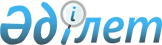 Шиелі кентінің 2019-2021 жылдарға арналған бюджеті туралы
					
			Мерзімі біткен
			
			
		
					Қызылорда облысы Шиелі аудандық мәслихатының 2018 жылғы 28 желтоқсандағы № 34/10 шешімі. Қызылорда облысының Әділет департаментінде 2018 жылғы 28 желтоқсанда № 6615 болып тіркелді. Мерзімі біткендіктен қолданыс тоқтатылды
      "Қазақстан Республикасының Бюджет кодексі" Қазақстан Республикасының 2008 жылғы 4 желтоқсандағы Кодексіне және "Қазақстан Республикасындағы жергілікті мемлекеттік басқару және өзін-өзі басқару туралы" Қазақстан Республикасының 2001 жылғы 23 қаңтардағы Заңына сәйкес Шиелі аудандық мәслихаты ШЕШІМ ҚАБЫЛДАДЫ:
      1. 2019-2021 жылдарға арналған Шиелі кентінің бюджеті 1, 2 және 3 қосымшаларға сәйкес, оның ішінде 2019 жылға мынадай көлемдерде бекітілсін:
      1) кірістер - 244678 мың теңге, оның ішінде:
      салықтық түсімдер - 158845 мың теңге;
      трансферттер түсімі - 85833 мың теңге;
      2) шығындар - 244678 мың теңге;
      3) таза бюджеттік кредиттеу - 0;
      бюджеттік кредиттер - 0;
      бюджеттік кредиттерді өтеу - 0;
      4) қаржы активтерімен жасалатын операциялар бойынша сальдо - 0; 
      қаржы активтерін сатып алу - 0;
      мемлекеттің қаржы активтерін сатудан түсетін түсімдер - 0;
      5) бюджет тапшылығы (профициті) - 0;
      6) бюджет тапшылығын қаржыландыру (профицитті пайдалану) - 0;
      қарыздар түсімі - 0;
      қарыздарды өтеу - 0;
      бюджет қаражаттарының пайдаланылатын қалдықтары - 0;
      2. 2019 жылға арналған аудандық бюджеттен Шиелі кентінің бюджетіне берілетін субвенциялар көлемі 85833 мың теңге сомасында көзделсін.
      3. Осы шешім 2019 жылғы 1 қаңтардан бастап қолданысқа енгізіледі және ресми жариялануға жатады. Шиелі кенті әкімі аппаратының 2019 жылға арналған бюджеті Шиелі кенті әкімі аппаратының 2020 жылға арналған бюджеті Шиелі кенті әкімі аппаратының 2021 жылға арналған бюджеті
					© 2012. Қазақстан Республикасы Әділет министрлігінің «Қазақстан Республикасының Заңнама және құқықтық ақпарат институты» ШЖҚ РМК
				
      Шиелі аудандық мәслихатсессиясының төрағасы:

М. Салқынбаев

      Шиелі аудандық мәслихатхатшысы:

Б. Сыздық
Шиелі аудандық мәслихаттың 2018 жылғы "28" желтоқсандағы №34/10 шешіміне 1-қосымша
Санаты 
Санаты 
Санаты 
Санаты 
Сомасы, мың теңге
Сыныбы 
Сыныбы 
Сыныбы 
Сомасы, мың теңге
Кіші сыныбы 
Кіші сыныбы 
Сомасы, мың теңге
Атауы
Сомасы, мың теңге
1. Кірістер 
244678
1
Салықтық түсімдер
158550
01
Табыс салығы
69191
2
Жеке табыс салығы
69191
04
Меншікке салынатын салықтар
89123
1
Мүлікке салынатын салықтар
3499
3
Жер салығы
4435
4
Көлік кұралдарына салынатын салық
81400
5
Тауарларға, жұмыстарға және қызметтерге салынатын ішкі салықтар
25
4
Сыртқы (көрнекі) жарнаманы аудандық маңызы бар қалалар, ауылдыр кенттер, ауылдық округтер аумақтары арқылы өтетін республикалық, облыстық және удандық маңызы бар жалпыға ортақ пайдаланылатын автомобиль жолдарының бөлінген белдеуіндегі жарнаманы тұрақты орналастыру обьектілерінде және аудандық маңызы бар қаладағы, ауылдағы, кенттегі, үй-жайлардың шегінен тыс ашық кеңістікте орналастырған үшін төлем
25
2
Салықтық емес түсімдер
295
01
Мемлекеттік мүліктен түскен кірістер
295
08
Аудандық маңызы бар қала, ауыл, кент, ауылдық округ әкімдерінің басқаруындағы, ауданның (облыстық маңызы бар қаланың) коммуналдық меншігінің мүлкін жалға беруден түсетін кірістерді қоспағанда, ауданның (облыстық маңызы бар қаланың) коммуналдық меншігінің мүлкін жалға беруден түсетін кірістер
45
70
Аудандық маңызы бар қаланың, ауылдың, кенттің, ауылдық округтің әкімдері салатын айыппұлдар, өсімпұлдар, санкциялар, өндіріп алулар
250
4
Трансферттер түсімі
85833
02
Мемлекеттiк басқарудың жоғары тұрған органдарынан түсетiн трансферттер
85833
3
Аудандардың (облыстық маңызы бар қаланың) бюджетінен трансферттер
85833
Функционалдық топ 
Функционалдық топ 
Функционалдық топ 
Функционалдық топ 
Бюджеттік бағдарламалардың әкiмшiсi
Бюджеттік бағдарламалардың әкiмшiсi
Бюджеттік бағдарламалардың әкiмшiсi
Бағдарлама
Бағдарлама
Атауы
2. Шығындар
244678
01
Жалпы сипаттағы мемлекеттiк қызметтер
43107
124
Аудандық маңызы бар қала, ауыл, кент, ауылдық округ әкімінің аппараты
43107
001
Аудандық маңызы бар қала, ауыл, кент, ауылдық округ әкімінің қызметін қамтамасыз ету жөніндегі қызметтер
43107
07
Тұрғын үй - коммуналдық шаруашылық
164908
124
Аудандық маңызы бар қала, ауыл, кент, ауылдық округ әкімінің аппараты
164908
008
Елді мекендердегі көшелерді жарықтандыру
66576
009
Елді мекендердің санитариясын қамтамасыз ету
29832
011
Елді мекендерді абаттандыру мен көгалдандыру
68500
08
Мәдениет, спорт, туризм және ақпараттық кеңістiк
36663
124
Аудандық маңызы бар қала, ауыл, кент, ауылдық округ әкімінің аппараты
36663
006
Жергілікті деңгейде мәдени-демалыс жұмысын қолдау
36663
3. Таза бюджеттік кредит беру
0
4. Қаржы активтерімен жасалатын операциялар бойынша сальдо
0
5. Бюджет тапшылығы (профициті)
0
6. Бюджет тапшылығын қаржыландыру (профицитті пайдалану)
0
 7
Қарыздар түсімі
0
 16
Қарыздарды өтеу
0
8
Бюджет қаражатының пайдаланылатын қалдықтары
0
1
Бюджет қаражатының бос қалдықтары
0
Бюджет қаражатының бос қалдықтары
0Шиелі аудандық мәслихаттың 2018 жылғы "28" желтоқсандағы №34/10 шешіміне 2-қосымша
Санаты 
Санаты 
Санаты 
Санаты 
Сомасы, мың теңге
Сыныбы 
Сыныбы 
Сыныбы 
Сомасы, мың теңге
Кіші сыныбы 
Кіші сыныбы 
Сомасы, мың теңге
Атауы
Сомасы, мың теңге
1. Кірістер 
261805
1
Салықтық түсімдер
169648
01
Табыс салығы
74034
2
Жеке табыс салығы
74034
04
Меншікке салынатын салықтар
95587
1
Мүлікке салынатын салықтар
3744
3
Жер салығы
4745
4
Көлік кұралдарына салынатын салық
87098
5
Тауарларға, жұмыстарға және қызметтерге салынатын ішкі салықтар
27
4
Сыртқы (көрнекі) жарнаманы аудандық маңызы бар қалалар, ауылдыр кенттер, ауылдық округтер аумақтары арқылы өтетін республикалық, облыстық және удандық маңызы бар жалпыға ортақ пайдаланылатын автомобиль жолдарының бөлінген белдеуіндегі жарнаманы тұрақты орналастыру обьектілерінде және аудандық маңызы бар қаладағы, ауылдағы, кенттегі, үй-жайлардың шегінен тыс ашық кеңістікте орналастырған үшін төлем
27
2
Салықтық емес түсімдер
316
01
Мемлекеттік мүліктен түскен кірістер
316
08
Аудандық маңызы бар қала, ауыл, кент, ауылдық округ әкімдерінің басқаруындағы, ауданның (облыстық маңызы бар қаланың) коммуналдық меншігінің мүлкін жалға беруден түсетін кірістерді қоспағанда, ауданның (облыстық маңызы бар қаланың) коммуналдық меншігінің мүлкін жалға беруден түсетін кірістер
48
70
Аудандық маңызы бар қаланың, ауылдың, кенттің, ауылдық округтің әкімдері салатын айыппұлдар, өсімпұлдар, санкциялар, өндіріп алулар
268
4
Трансферттер түсімі
91841
02
Мемлекеттiк басқарудың жоғары тұрған органдарынан түсетiн трансферттер
91841
3
Аудандардың (облыстық маңызы бар қаланың) бюджетінен трансферттер
91841
Функционалдық топ 
Функционалдық топ 
Функционалдық топ 
Функционалдық топ 
Бюджеттік бағдарламалардың әкiмшiсi
Бюджеттік бағдарламалардың әкiмшiсi
Бюджеттік бағдарламалардың әкiмшiсi
Бағдарлама
Бағдарлама
Атауы
2. Шығындар
261805
01
Жалпы сипаттағы мемлекеттiк қызметтер
46124
124
Аудандық маңызы бар қала, ауыл, кент, ауылдық округ әкімінің аппараты
46124
001
Аудандық маңызы бар қала, ауыл, кент, ауылдық округ әкімінің қызметін қамтамасыз ету жөніндегі қызметтер
46124
07
Тұрғын үй - коммуналдық шаруашылық
176451
124
Аудандық маңызы бар қала, ауыл, кент, ауылдық округ әкімінің аппараты
176451
008
Елді мекендердегі көшелерді жарықтандыру
71236
009
Елді мекендердің санитариясын қамтамасыз ету
31920
011
Елді мекендерді абаттандыру мен көгалдандыру
73295
08
Мәдениет, спорт, туризм және ақпараттық кеңістiк
39230
124
Аудандық маңызы бар қала, ауыл, кент, ауылдық округ әкімінің аппараты
39230
006
Жергілікті деңгейде мәдени-демалыс жұмысын қолдау
39230Шиелі аудандық мәслихаттың 2018 жылғы "28" желтоқсандағы №34/10 шешіміне 3-қосымша
Санаты 
Санаты 
Санаты 
Санаты 
Сомасы, мың теңге
Сыныбы 
Сыныбы 
Сыныбы 
Сомасы, мың теңге
Кіші сыныбы 
Кіші сыныбы 
Сомасы, мың теңге
Атауы
Сомасы, мың теңге
1. Кірістер 
280131
1
Салықтық түсімдер
181523
01
Табыс салығы
79216
2
Жеке табыс салығы
79216
04
Меншікке салынатын салықтар
102278
1
Мүлікке салынатын салықтар
4006
3
Жер салығы
5077
4
Көлік кұралдарына салынатын салық
93195
5
Тауарларға, жұмыстарға және қызметтерге салынатын ішкі салықтар
29
4
Сыртқы (көрнекі) жарнаманы аудандық маңызы бар қалалар, ауылдыр кенттер, ауылдық округтер аумақтары арқылы өтетін республикалық, облыстық және удандық маңызы бар жалпыға ортақ пайдаланылатын автомобиль жолдарының бөлінген белдеуіндегі жарнаманы тұрақты орналастыру обьектілерінде және аудандық маңызы бар қаладағы, ауылдағы, кенттегі, үй-жайлардың шегінен тыс ашық кеңістікте орналастырған үшін төлем
29
2
Салықтық емес түсімдер
338
01
Мемлекеттік мүліктен түскен кірістер
338
08
Аудандық маңызы бар қала, ауыл, кент, ауылдық округ әкімдерінің басқаруындағы, ауданның (облыстық маңызы бар қаланың) коммуналдық меншігінің мүлкін жалға беруден түсетін кірістерді қоспағанда, ауданның (облыстық маңызы бар қаланың) коммуналдық меншігінің мүлкін жалға беруден түсетін кірістер
51
70
Аудандық маңызы бар қаланың, ауылдың, кенттің, ауылдық округтің әкімдері салатын айыппұлдар, өсімпұлдар, санкциялар, өндіріп алулар
287
4
Трансферттер түсімі
98270
02
Мемлекеттiк басқарудың жоғары тұрған органдарынан түсетiн трансферттер
98270
3
Аудандардың (облыстық маңызы бар қаланың) бюджетінен трансферттер
98270
Функционалдық топ 
Функционалдық топ 
Функционалдық топ 
Функционалдық топ 
Бюджеттік бағдарламалардың әкiмшiсi
Бюджеттік бағдарламалардың әкiмшiсi
Бюджеттік бағдарламалардың әкiмшiсi
Бағдарлама
Бағдарлама
Атауы
2. Шығындар
280131
01
Жалпы сипаттағы мемлекеттiк қызметтер
49353
124
Аудандық маңызы бар қала, ауыл, кент, ауылдық округ әкімінің аппараты
49353
001
Аудандық маңызы бар қала, ауыл, кент, ауылдық округ әкімінің қызметін қамтамасыз ету жөніндегі қызметтер
49353
07
Тұрғын үй - коммуналдық шаруашылық
188802
124
Аудандық маңызы бар қала, ауыл, кент, ауылдық округ әкімінің аппараты
188802
008
Елді мекендердегі көшелерді жарықтандыру
76222
009
Елді мекендердің санитариясын қамтамасыз ету
34154
011
Елді мекендерді абаттандыру мен көгалдандыру
78426
08
Мәдениет, спорт, туризм және ақпараттық кеңістiк
41976
124
Аудандық маңызы бар қала, ауыл, кент, ауылдық округ әкімінің аппараты
41976
006
Жергілікті деңгейде мәдени-демалыс жұмысын қолдау
41976